b) Žaidimas „Namelis ant kalnelio“ Matom namą ant kalnelio (sudėt iš delnų namelį) aplink žolė, medeliai (rankomis atlikti banguojančius judesius) Ir gėlių margi žiedeliai (padaryti iš rankų „žiedą“) Supa mažąjį namelį (rankomis brėžti ratą) Saugo viską čia tvora (sunėrus abiejų rankų pirštus vaizduoti tvorą) Už tvoros kažkas yra (pridėti plaštaką prie kaktos virš akių ir dairytis), Atveriame vartelius pavaizduoti atsiveriančius vartelius) Tai nustebinsim visus (ploti). Pasitinka mus draugai (pirštai „bėga“ per stalą), Mes pažaisime smagiai (pakelti rankas ir sukinėt).c) „Pirštukų šeima“ Pirštukų didelė šeima (braukiam savo ranka per delniuką). Susipažinkime su ja: Aš nykštys (sakom storu balsu su pasididžiavimo gaidele), šitas – smilius (paprastu balsu), Aš didysis esu vyras! (vėl garsiau storiau) Gaila, vardo neturiu (gailiai gailiai), Aš mažylis juk esu. (linksmai plonai).d) „Šimtakojukai“Du maži šimtakojukaiLipo kartą per kalniuką.Lipo, lipo, lipo, lipoIr viens kitą susitiko!(greitai judindami pirštelius “lipame” priešinga ranka nuo riešo iki pečių, kol abiejų rankų piršteliai susitinka). Žaisti su mozaikomis (imti daiktus 2 pirštais). Žaisti su popierinėm lėlėm.Dėti ornamentus iš įvairių geometrinių figūrų, spalvotų pagaliukų. Spaudyti įvairaus kietumo guminius žaisliukus.Spausti kumščiu kitos rankos delną.Mokytis laikyti žirkles, kirpti žirklėmis įvairius paveikslėlius, reklamas.Lenkti pamėgdžiojant popieriaus lapą. Sulankstyti, susukti servetėles (iš popieriaus, medžiagos).Suvynioti į popierių ir išvynioti smulkius daiktus. Išvynioti iš popieriaus smulkius daiktus, įvynioti juos atgal. Plėšyti popierių priešpriešiniais judesiais. Dviem pirštais išlyginti suglamžytą popierių. Versti knygutę po vieną lapą. Spalvinti figūrėles pagal kontūrus.Apvedžioti punktyrais pažymėtas geometrines figūras.Brėžti brūkšnelius, apskritimus, apvedžioti geometrines figūras. Brėžti liniją sujungiant du taškus.Pripiešti daiktui trūkstamas dalis.Ridenti pieštuką tarp suglaustų delnų.Suglausti delnus ir lenkti juos į dešinę, į kairę, žemyn ir aukštyn.Suglausti delnus, suspausti pirštų pagalvėles ir spyruokliuoti.  Žaisti su mozaikomis (imti daiktus 2 pirštais). Žaisti su popierinėm lėlėm.Dėti ornamentus iš įvairių geometrinių figūrų, spalvotų pagaliukų. Spaudyti įvairaus kietumo guminius žaisliukus.Spausti kumščiu kitos rankos delną.Mokytis laikyti žirkles, kirpti žirklėmis įvairius paveikslėlius, reklamas.Lenkti pamėgdžiojant popieriaus lapą. Sulankstyti, susukti servetėles (iš popieriaus, medžiagos).Suvynioti į popierių ir išvynioti smulkius daiktus. Išvynioti iš popieriaus smulkius daiktus, įvynioti juos atgal. Plėšyti popierių priešpriešiniais judesiais. Dviem pirštais išlyginti suglamžytą popierių. Versti knygutę po vieną lapą. Spalvinti figūrėles pagal kontūrus.Apvedžioti punktyrais pažymėtas geometrines figūras.Brėžti brūkšnelius, apskritimus, apvedžioti geometrines figūras. Brėžti liniją sujungiant du taškus.Pripiešti daiktui trūkstamas dalis.Ridenti pieštuką tarp suglaustų delnų.Suglausti delnus ir lenkti juos į dešinę, į kairę, žemyn ir aukštyn.Suglausti delnus, suspausti pirštų pagalvėles ir spyruokliuoti. 38. Susipažinti su pirštukais (nykštys, smilius, didysis, bevardis, mažylis).39. Kiekvienas pirštukas sveikinasi su nykščiu (nykštį glausti su kitų pirštų pagalvėlėmis, sudarant žiedus).40. Abiejų rankų pirštus suspausti į kumštį ir ištiesti (abiejų rankų kartu, paskui paeiliui). 41. Dviem pirštais spaudyti įvairius daiktus (pupas, žirnius, karoliukus, kamuoliukus, pieštukus  ir pan.): nykščiu-smiliumi, nykščiu-didžiuoju pirštu, nykščiu-bevardžiu, nykščiu-mažuoju pirštu.42. Nuo stalo trimis pirštais rinkti grūdelius, žirnius, kruopas, pupeles, makaronus ir pan. Juos rūšiuoti pagal formą, spalvą.Eilėraštukai smulkiajai motorikai tikslintiVaikų smulkiąją motoriką galime tikslinti sakant eilėraštukus ir rodant atitinkamus judesius:a) „Raina katytė“Raina katytė (glostyti krūtinę)Juoda nosytė (rodyti nosytę ir t.t.)Riesti ūseliaiAštrūs nageliaiAusytės stačiosAkytės plačiosKojytės baltosir visad šaltos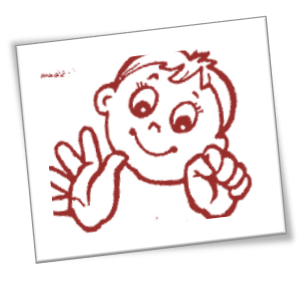 